PREVERJANJE KNJIŽEVNIH VSEBIN – 21., 25., 26. 5. 2020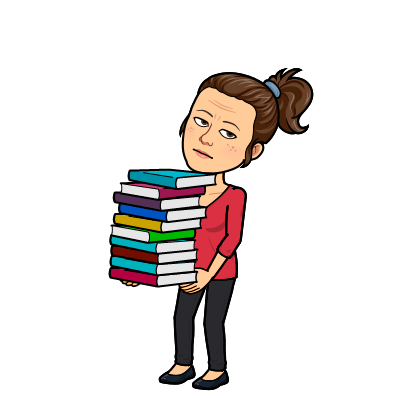  (3 ure) Pozdravljen/-a!Tako kot smo pred mesecem preverili, kakšno je vaše znanje o slovničnih vsebinah, bomo zdaj preverili vaše znanje o književnih vsebinah. Poudarek bo predvsem na dramskih besedilih, malo pa boste ponovili tudi za nazaj. Rešeno mi vrnete na elektronsko pošto do torka (26. 5. 2020).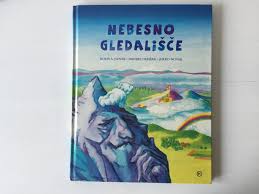 Preberi besedilo.Boris A. Novak NEBESNO GLEDALIŠČE OBLAK (poje): raziskat potujem                         kaj tiči za obzorjem                         kaj očem je skrito                         za to čarno črto                        polje ali kar konec sveta                        prazen nič ali zvezde neba OBLAK: Ah, čudež nad čudeži! Take lepote še svoj živi dan nisem videl. MAVRICA (važno, zapeljivo): Sem ti všeč, kaj? OBLAK: Še vprašaš! Kako lepe oči imaš! MAVRICA: Seveda. Nebesno modra barva je najlepša barva za oči. OBLAK: In kako lepe lase imaš! MAVRICA: Seveda. Zlata barva je najlepša barva za lase. OBLAK: In kako lepe roke imaš! MAVRICA: Seveda. Rožnata barva je najlepša barva za roke. OBLAK: Kdo si vendar, lepotica?! MAVRICA: Mavrica sem, miss narave. OBLAK: Miss?! Le kaj je to miss?! MAVRICA: Miss je najlepša lepotica. Tako sem jaz najlepša lepotica narave. OBLAK: Čigava pa si, lepotica mavrica? MAVRICA: Moj oče je Sonce, najlepši zvezdnik med zvezdami. Moja mama pa je dež, najlepša oblika vode. Rodila sem se po toči iz objema sončnih žarkov in kapljic dežja. OBLAK: Potem pa res ni čudno, da si tako čudovito lepa. MAVRICA: Tudi ti si meni všeč, da veš. OBLAK: Zakaj le? Saj sem samo navaden oblak. MAVRICA: Drži, da še zdaleč nisi tako lep kakor jaz, vendar mi ugajaš zato, ker me občuduješ. Zoprni pa so mi vsi tisti, ki so slepi za mojo lepoto. OBLAK: Veseli me, da sva se seznanila. Zdaj pa moram odleteti. Dolga pot me še čaka. MAVRICA: Le kam se ti tako mudi?! 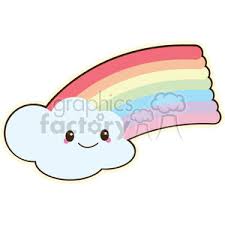 OBLAK: Za obzorje. MAVRICA: Obzorje?! Kaj je to?! OBLAK: Obzorje je tista tenka črta na meji zemlje in neba, kjer se pogled konča. MAVRICA (užaljeno): Mar je obzorje tako lepo kot jaz?! OBLAK: Ne vem še. MAVRICA: Zakaj pa potem sploh letiš tja?! OBLAK: Zato ker sem nepoboljšljivo radoveden. MAVRICA: Mene pa to tvoje trapasto obzorje sploh ne zanima, da veš! Mene zanimajo le moje lastne barve. Poglej, kako fantastično se mi poda ta preliv med medeno in olivno zeleno barvo! Takega skladja odtenkov ne premore nobeno obzorje! OBLAK: Kdo ve ... Posloviti se morava. MAVRICA: Le zakaj me zapuščaš?! Tako sem lepa, pa se nočeš zaljubiti vame! To je krivično! To me boli! Užaljena sem, da veš! OBLAK: Nikar no, mavrica! Jeza škodi lepoti! Na svidenje in srečno, lepotica! Pa brez zamere! MAVRICA: Fej, grdoba oblačno bela! ... OBLAK (poje): sem – oblak popotnik                         radovednež in pesnik                         raziskat potujem                         kaj tiči za obzorjem                        polje ali kar konec sveta                        prazen nič ali zvezde neba OBLAK: Zdravo, Modra gora! GORA: Pozdravljen, oblak! Kam pa kam? OBLAK: Nadte plezam. GORA: Le čemu? OBLAK: Sem hudo radoveden in bi rad zvedel, kaj se skriva na nevidni strani obzorja, za tvojim hrbtom. Brž mi razkrij to skrivnost, prosim te! GORA: Stara modrost pravi: vsakdo se mora sam dokopati do spoznanja. Zato se le potrudi po zračni strmini in sam razkrij skrivnost obzorja! OBLAK (upehano): Uf, ta vzpon k modrosti je od sile naporen! Toda moram zdržati! ... Še malo, pa bom nad vrhom. Ah, kako sem nestrpen! ... Zdaj zdaj se mi bo odprl razgled na drugo stran Modre gore! In končno bom res izvedel, kaj tiči za obzorjem: (poje) polje ali kar konec sveta           prazen nič ali zvezde neba Gong, harfa ali fanfare. OBLAK (osuplo, zamaknjeno): Čarobno! ... O, bajno! ... Kakšen razkošen razgled! ... Glej no, glej! Obzorje potemtakem ni konec, temveč začetek sveta! In za obzorjem ne zija prazen nič, temveč se odpira neizrekljivo lepa pokrajina, pokrajina, zvrhano polna neba, sonca, vetrov in bratov oblakov, pokrajina, polna ptičjih jat, letal, otroških zmajev in mavric, pokrajina, polna polj, gora, drevoredov in zvonikov, pokrajina, zvrhano polna obzorja! ... GORA: Si presenečen, kaj? OBLAK: Pa še kako! Se pravi, da ni enega samega obzorja, ampak jih je več?! GORA: Seveda! Vsaka pokrajina ima svoje obzorje. In vsak pogled, zaljubljen v obzorje, ima svoje lastno obzorje. Ali vidiš tisto goro na vzhodu? OBLAK: Tisto, ki je ogrnjena s senčnim plaščem večerne zarje? GORA: Da. Veš, ta vzhodna gora je moje vzhodno obzorje. In jaz sem njeno zahodno obzorje. OBLAK: Neverjetno! Take čarovnije niti v sanjah nisem pričakoval! GORA: Vidiš, oblak, jaz sem žal samo stara, debela, zgubana gora. Tako me bolijo kosti, da se sploh ne morem premikati in moram že tisočletja gledati eno samo obzorje. Zato potujem le na krilih svojih misli in si z razmišljanjem razširjam obzorja. Ti pa lahko na krilih vetra letiš na vse štiri strani sveta in si razširjaš obzorja s potovanjem! OBLAK: Hura! Vse svoje življenje bom potoval čez vse te pravljične pokrajine, od obzorja do obzorja! (Odlomek) (B. A. Novak, Nebesno gledališče, Ljubljana, Mladinska knjiga, 1984.) 1. Katera trditev o izhodiščnem besedilu je pravilna in katera ni pravilna? Če je trditev pravilna, na črtico napiši P. Če trditev ni pravilna, napiši N. ____ Besedilo je odlomek iz dramskega besedila. ____ Besedilo je namenjeno uprizarjanju v gledališču. ____ V besedilu so tudi verzi. ____ Besedilo je ljudska pravljica. ____ V besedilu sta čas in kraj dogajanja natančno določena. ____ Avtor Boris A. Novak piše samo dela, ki jih uprizarjajo v gledališču.                      2. O čem predvsem govori izhodiščno besedilo? Podčrtaj črko pred pravilnim odgovorom. 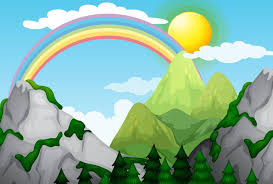 A O lepoti mavrice in oblakovem občudovanju. B O prijateljstvu med goro in oblakom. C O oblakovem iskanju, kaj se skriva za obzorjem. Č O oblakovem utrudljivem vzponu na goro.                                                                   3. Katere barve bi uporabili za kostum igralke, ki bi odigrala vlogo mavrice? Iz besedila izpiši štiri barve. __________________________________________________________________________             4. Gora pravi: vsakdo se mora sam dokopati do spoznanja. S svojimi besedami razloži, kaj v izhodiščnem besedilu pomeni podčrtani del povedi. Odgovor v povedi napiši na črti. ____________________________________________________________________________________________________________________________________________________5. Preberi odlomek iz izhodiščnega besedila. Gong, harfa ali fanfare. OBLAK (osuplo, zamaknjeno): Čarobno! ... O, bajno! ... Kakšen razkošen razgled! ...Kaj vse izvemo iz dela izpisanega besedila, ki ga oblak ne izgovori? Odgovor napiši na črti. ____________________________________________________________________________________________________________________________________________________6. V besedilu se pojavi tudi pesmica. Po čem se pesem loči od ostalih književnih vrst? __________________________________________________________________________7. Iz danih verzov: raziskat potujem 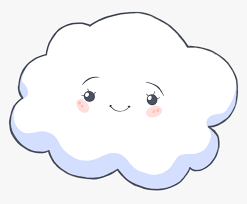 kaj tiči za obzorjem kaj očem je skrito                                      za to čarno črto polje ali kar konec sveta prazen nič ali zvezde neba izpiši:okrasni pridevek:besede, ki se rimajo:8. Dana besedila razvrsti glede na književno vrsto.F. Milčinski – Ježek: Zvezdica Zaspanka, J. K. Rowling: Ognjeni kelih, F. Bevk: Patirci, Z. Balog: Slepi mravljinec, T. Pavček: Pesem po naročilu, ljudska: S kačo se je oženil, B. A. Novak: Spomin jezika, E. Kästner: Emil in detektivi, M. Dekleva: Lenča Flenča.PRIPOVEDNIŠTVOPESNIŠTVODRAMATIKA